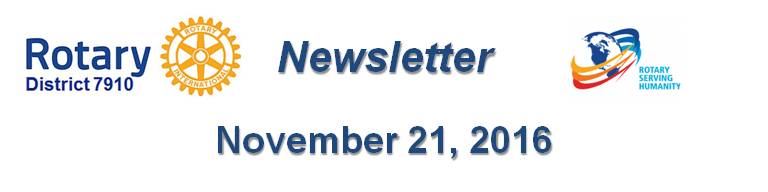 Dear $NICK_NAME$,It is our pleasure to share with you the November 21 issue of Rotary District 7910 Newsletter.For the complete issue, click here.To explore past issues, click here.Highlights of November 21 issue:Our next newsletter will come out on Monday, November 28. The submission deadline is this Friday, November 25. Text content must be submitted in Word format. Image content must be submitted in either JPEG or PDF format. Send your content submissions to Immediate Past District Governor/Newsletter Editor Jim Fusco at jim.fusco2@gmail.com.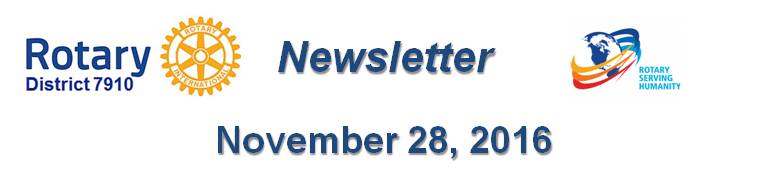 Happy Thanksgiving!Governors Pat & SkipPat and Skip Doyle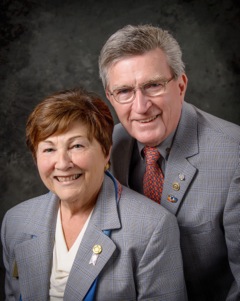 2016-2017 GovernorsRotary District 7910pwdoyle2@verizon.netskipdoyle2@verizon.net 